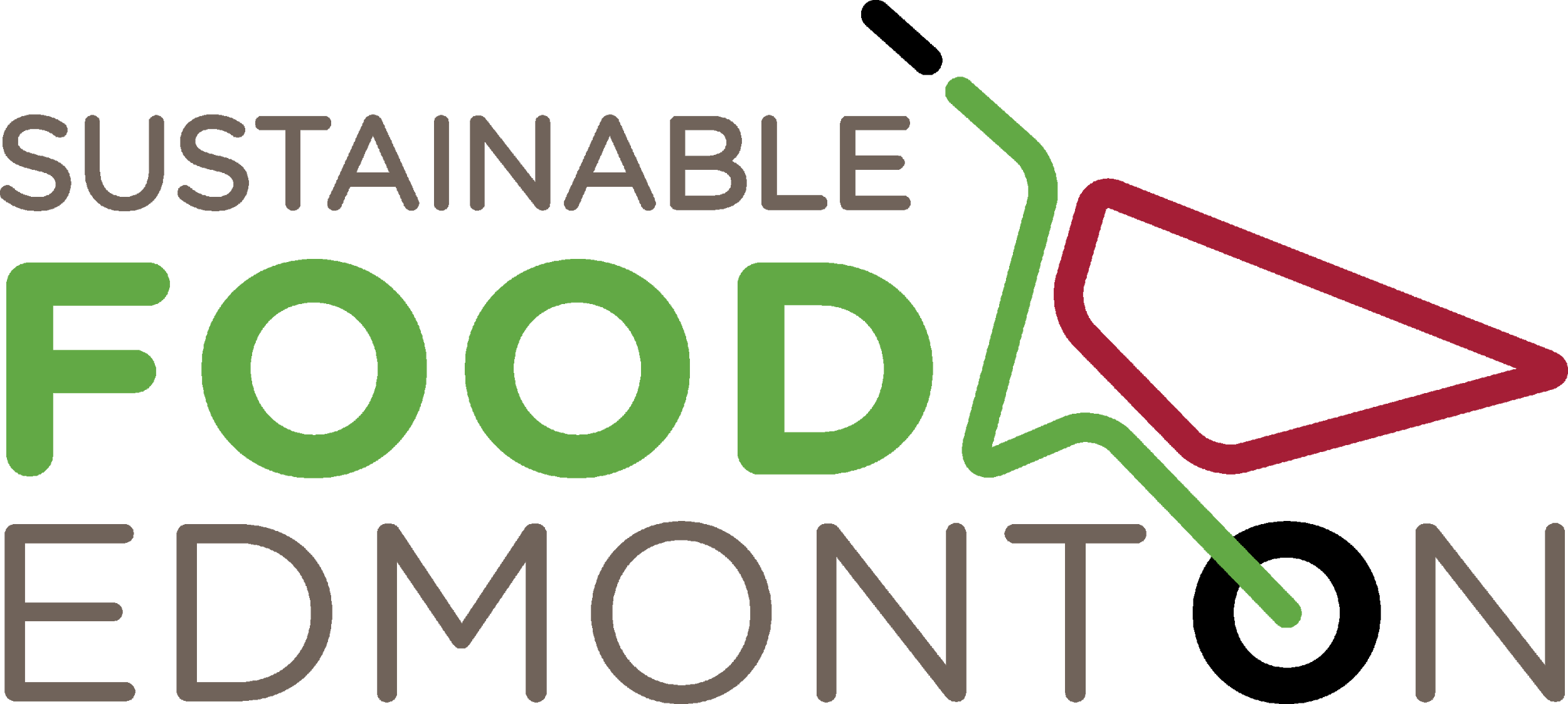 Out of TownEMERGENCY Community Garden Grant 2018Intake opens on Feb 28, 2018, and is ongoing for the year provided funds remain. Please check with the Community Garden Facilitator before applying.SFE Associate Community Garden Member since: ______________________________Cheque payable to (must not be an individual): ________________________________Have you included the following 7 attachments? Site map 1 Letter of Support Land Use Agreement (signed copy)*BudgetPhotosQuotes from two sources*What type of Land Use Agreement depends on what type of land your garden is on:If on city/municipal land, please provide the Memorandum of UnderstandingIf on private land, please provide the Land Use AgreementIf on school land, please provide a Letter of Support from the School Board or school administrationIf on community league land, please provide the Land Use AgreementProject SummaryBriefly describe your project and why your group requires emergency funding.        b) Describe how your group will mitigate future risks to your garden assets and projects.       c) Of the 2 quotes, which one are you going with and why?     d) What will be the impacts if your group is not awarded the emergency grant?Community Garden Committee Members:Please list all of your community garden committee members Project Schedule (Key Milestones) List the key activities for each repair/replacement activity along with the dates. Additional Comments:Budget:Please download and complete the budget template from the SFE website. Please email your completed application, along with required attachments toJunetta Jamerson, Community Garden Facilitator, at: cgfacilitator@sustainablefoodedmonton.org Garden Name Garden Address & NeighborhoodSubmission DateAmount RequestedContact Name Contact AddressPhoneEmailSecondary Contact NamePhoneEmailRoleName:1.2.3.4.5.Completion DateStart DateDeliverable/Activity